IUPAC Task Group on Atmospheric Chemical Kinetic Data Evaluation – Data Sheet AQ_TH1_NO3_1Datasheets can be downloaded for personal use only and must not be retransmitted or disseminated either electronically or in hardcopy without explicit written permission. 
The citation for this datasheet is: IUPAC Task Group on Atmospheric Chemical Kinetic Data Evaluation, http://iupac.pole-ether.fr.This datasheet last evaluated: May 2017; last change in preferred values: June 2016NO3·(aq) + [CH(OH)2]2(aq)  ·C(OH)2COOH + HNO3		GR (aq): Aqueous phase thermochemical data not available Gas phase data are also not available because of the hydration of glyoxal.Rate coefficient dataCommentsA modified thermostated laser flash photolysis-differentially amplified laser long path absorption setup was used; 1 × 10−3 M Glyoxal; detection of NO3 radicals at λ = 442 nm. The reaction of glyoxal with these radicals (SO4-, NO3, OH) appear to be pH independent. The rate constants obtained here are comparable with those of other mono- and polyfunctional alcohols (with reference to Hoffmann et al., 2009).General:Glyoxal is completely hydrated in aqueous solution. Equilibrium constants for the first and the second hydration of Glyoxal can be found in Ervens et al. (2010): Khydr1 = 350, respectively Khydr2 = 207.CHOCHO(aq) + H2O(l)  CHOCH(OH)2(aq)		with Khydr1CHOCH(OH)2(aq) + H2O(l)  [CH(OH)2]2(aq)		with Khydr2Preferred ValuesReliabilityComments on Preferred ValuesThis is the only available study on NO3 + glyoxal in aqueous solution.ReferencesErvens, B. and Volkamer, R.: Atmos. Chem. Phys., 10 (17), 8219 – 8244, 2010.Hoffmann, D., Weigert, B., Barzaghi, P. and Herrmann, H.: Phys. Chem. Chem. Phys., 11, 9351 – 9363, 2009.Schaefer, T., van Pinxteren, D. and Herrmann, H.: Environ. Sci. Technol., 49 (1), 343 – 350, 2015.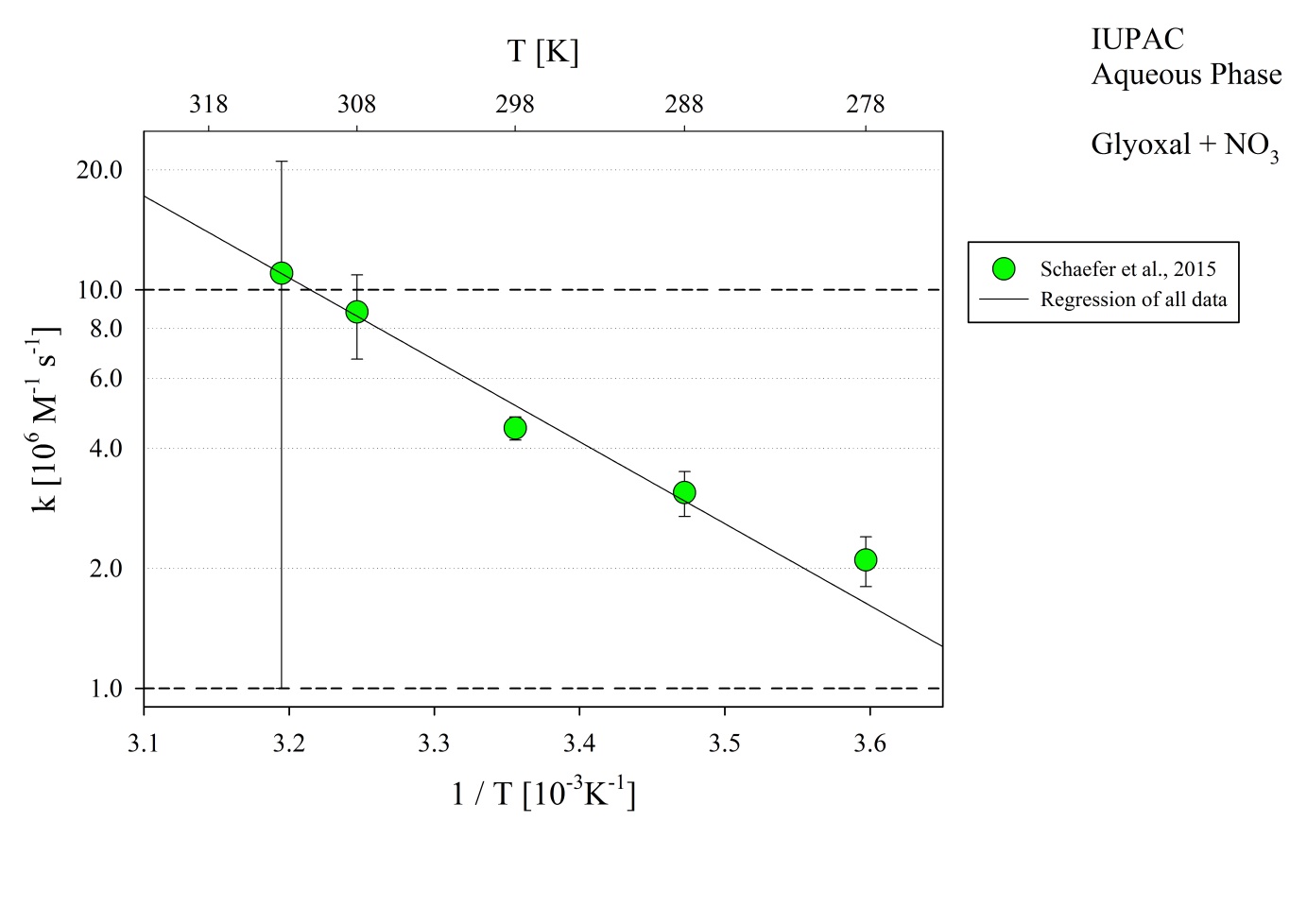 Figure 1: T-dependent rate constants for the reaction of glyoxal with OH in aqueous solution. Data from Schaefer et al. (2015).k/ L mol-1 s-1T/KpHI/ mol L-1ReferenceTechnique/ CommentsTechnique/ CommentsTechnique/ CommentsAbsolute Rate CoefficientsAbsolute Rate CoefficientsAbsolute Rate CoefficientsAbsolute Rate CoefficientsAbsolute Rate CoefficientsAbsolute Rate CoefficientsAbsolute Rate CoefficientsAbsolute Rate Coefficients(4.5 ± 0.3)  1062986Schaefer et al., 2015Schaefer et al., 2015LFP(a)6.22  1012 exp[(-4210 ± 1200)/T]278 -3136Schaefer et al., 2015Schaefer et al., 2015LFP(a)ParameterValueT/Kk / L mol-1 s-14.5  106298k(T) / L mol-1 s-16.22  1012 exp[-(4210)/T]278 - 313Δ log k± 0.03298Δ EA/R± 1200278 - 313